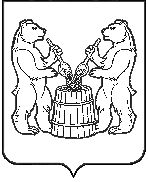 АДМИНИСТРАЦИЯ УСТЬЯНСКОГО МУНИЦИПАЛЬНОГО РАЙОНААРХАНГЕЛЬСКОЙ  ОБЛАСТИПОСТАНОВЛЕНИЕот 7 апреля  2022 года  № 638р.п. ОктябрьскийОб утверждении краткосрочного (до трех лет) плана реализации программы капитального ремонта общего имущества в многоквартирных домах, расположенных на территории Устьянского муниципального района 2023 год   В соответствии с частью 7 статьи 168 Жилищного кодекса РФ, статьей 10 Областного закона от 2 июля 2013 года №701-41-ОЗ «Об организации проведения капитального ремонта общего имущества в многоквартирных домах, расположенных на территории Архангельской области» администрация Устьянского муниципального района Архангельской областиПОСТАНОВЛЯЕТ:1. Утвердить краткосрочный (до трех лет) план реализации программы капитального ремонта общего имущества многоквартирных домов, расположенных на территории Устьянского муниципального района на              2023 – 2025 годы.2. Настоящее постановление вступает в силу после опубликования и подлежит размещению на официальном сайте администрации Устьянского муниципального района в сети «Интернет».3. Контроль за выполнением настоящего постановления возложить на заместителя главы Устьянско муниципального района по строительству и муниципальному хозяйству.Глава Устьянского муниципального района                                    С.А. Котлов 